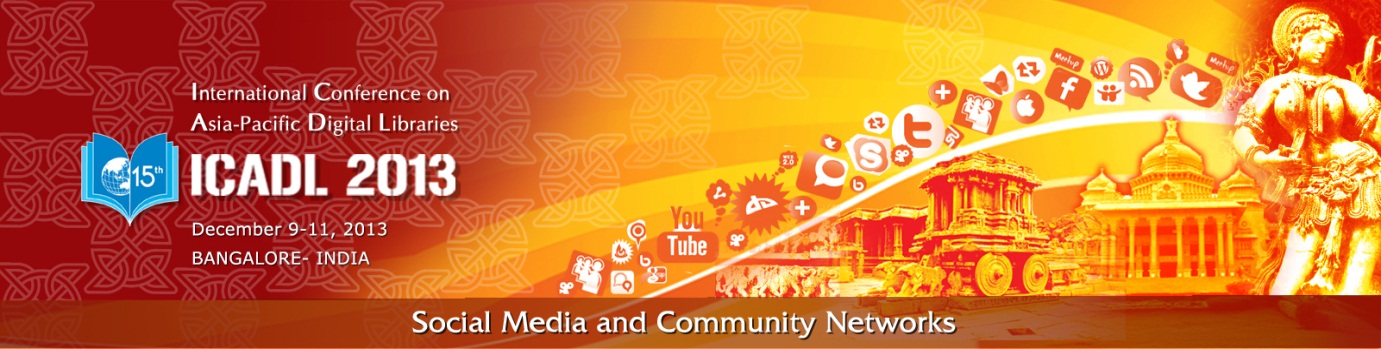 ICADL 2013 – Registration FormName Title ( Dr/Prof/…)DesignationOrganisation Mailing Address City  and Country Pin Code Email Telephone Registering  for  Tutorials only INR 2500/USD 60           ☐Registering for Conference onlyINR 5000/USD 175        ☐Registering for Tutorial + ConferenceINR 6000/USD 200       ☐Payment details Attach a scanned copy of the cheque  or wire transfer : detailsSignature 